Муниципальное бюджетное общеобразовательное учреждение среднего общего образования «Школа № 15» пос. БираканУЧЕБНАЯ РАБОЧАЯ   ПРОГРАММАпо внеурочной деятельностидля 4 классаФГОС, «Школа России»кружок «в мире книг»Составитель: учитель высшей категорииБрылёва Г. И.пос. Биракан2021 - 2022  учебный  годПояснительная  запискаПрограмма «В мире книг» способствует расширению читательского пространства, реализации дифференцированного обучения и развитию индивидуальных возможностей каждого ребёнка, воспитанию ученика-читателя. Факультативные занятия помогут решать задачи эмоционального, творческого, литературного, интеллектуального развития ребёнка, а также проблемы нравственно-этического воспитания, так как чтение для ребёнка — и труд, и творчество, и новые открытия, и удовольствие, и самовоспитание.Главные цели и задачи программы:создание на практике условий для развития читательских умений и интереса к чтению книг;расширение литературно-образовательного пространства учащихся начальных классов;формирование личностных, коммуникативных, познавательных и регулятивных учебных умений.Преемственность программы с основным курсом литературного чтения позволяет от класса к классу проводить системную работу по интеллектуальному развитию и обогащению читательского опыта младшего школьника. Программа способствует овладению детьми универсальными учебными действиями (познавательными, коммуникативными, регулятивными, личностными) и читательскими умениями. Формы организации факультативных занятий могут быть различными: литературные игры, конкурсы-кроссворды, библиотечные уроки, путешествия по страницам книг, проекты, встречи с писателями своего края, уроки-спектакли и т. д.Содержание занятий создаёт условия для углубления знаний, полученных на уроках литературного чтения, и применения их в самостоятельной читательской деятельности. На занятиях предполагается практическая работа с разными типами книг, детскими периодическими и электронными изданиями.Место в учебном планеПрограмма рассчитана на 1 год  - 34 часа в год (1час в неделю). Возраст обучающихся: 8 – 10 лет.Программа включает в себя:Страницы старины седой Крупицы народной мудрости Мифы народов мира Русские писатели-сказочники «Книги, книги, книги...» Книги о детях и для детей Словари, справочники, энциклопедии Родные поэты Писатели о писателях. Очерки и воспоминания Мир книг Ценностные ориентиры содержания программыСодержание программы факультатива «В мире книг» создаёт возможность для воспитания грамотного и заинтересованного читателя, знающего литературу своей страны и готового к восприятию культуры и литературы народов других стран. Ученик-читатель овладевает основами самостоятельной читательской деятельности. В процессе общения с книгой развиваются память, внимание, воображение.Программа факультатива — это создание условий для использования полученных знаний и умений на уроках литературного чтения для самостоятельного чтения и работы с книгой. Содержание факультативных занятий поможет младшему школьнику общаться с детскими книгами: рассматривать, читать, получать необходимую информацию о книге как из её аппарата1, так и из других изданий (справочных, энциклопедических).В программу включены занятия библиографического характера, которые познакомят начинающего читателя с авторами детских книг, обогатят его читательский опыт и эрудицию.К концу обучения учащиеся должны уметь:работать с книгой-сборником басен И. Крылова;сравнивать басни по структуре и сюжету;выделять книги-произведения и книги-сборники из группы предложенных книг или открытого библиотечного фонда;собирать информацию для библиографической справки об авторесоставлять таблицу жанров произведений писателя;выполнять поисковую работу по проекту;презентовать результаты проектной деятельности и любимую книгуготовить отзыв о книге и обсуждать разные точки зрения;находить по каталогу нужную книгу;заполнять каталожную карточку на выбранную книгу;писать отзыв о книге или героях книги;пользоваться библиографическим справочником;рассматривать и читать детские газеты и журналы; находить нужную информацию в газетах и журналах;собирать информацию для проекта «История детской газеты или журнала»;готовить материал для классной и школьной газеты;пользоваться электронными газетами и журналами.Универсальные учебные действия:— составлять выставку книг по теме, авторской принадлежности, жанрам, типам и видам;—	различать виды и типы книг;писать отзыв о книге, пользуясь её справочным аппаратом;знать структуру книги и её элементы, справочный аппарат;пользоваться библиотекой и выполнять правила работы в библиотеке;писать аннотацию или отзыв па прочитанную книгу;пользоваться библиографическим справочником или энциклопедией для получения информации о писателе;	составлять каталожную карточку на прочитанную книгу; задавать вопросы и находить ответы в словарях и справочниках;выполнять роль библиотекаря — выдавать книги и заполнять формуляры;собирать, систематизировать и оформлять материал для презентации (выставки, постеры, электронные версии, живой журнал, конкурсы и т. д.);работать с детскими газетами и журналами.Личностные, метапредметные и предметные результаты освоения программыВ кружке «В мире книг» формируются следующие предметные умения, соответствующие требованиям федерального государственного образовательного стандарта начального общего образования:осознавать значимость чтения для личного развития;формировать потребность в систематическом чтении;использовать разные виды чтения (ознакомительное, изучающее,выборочное, поисковое);уметь самостоятельно выбирать интересующую литературу;пользоваться справочными источниками для понимания и получения дополнительной информации.Регулятивные умения:- уметь работать с книгой, пользуясь алгоритмом учебных действий;
- уметь самостоятельно работать с новым произведением;- уметь работать в парах и группах, участвовать в проектной деятельности, литературных играх;- уметь определять свою роль в общей работе и оценивать свои результаты.Познавательные учебные умении:прогнозировать содержание книги до чтения, используя информацию из аппарата книги;отбирать книги по теме, жанру и авторской принадлежности;ориентироваться в мире книг (работа с каталогом, с открытым библиотечным фондом);составлять краткие аннотации к прочитанным книгам;            —	пользоваться словарями, справочниками, энциклопедиями.
Коммуникативные учебные умения:участвовать в беседе о прочитанной книге, выражать своё мнение и аргументировать свою точку зрения;оценивать поведение героев с точки зрения морали, формировать свою этическую позицию;высказывать своё суждение об оформлении и структуре книги;участвовать в конкурсах чтецов и рассказчиков;соблюдать правила общения и поведения в школе, библиотеке, дома и т. д.Занятия в кружке проводятся в форме:- круглого стола, - сюжетно-ролевой игры, - инсценировки,-  радиотеатра, - ролевых чтений, - практической работыФормы работы: Чтение осмысленное и выразительноеСловарная работа (правильное прочтение, объяснение значения слова с помощью толкового словаря, использование   слов-синонимов)Составление планаПересказ на основе составленного планаОбучение  пересказуЗаучивание стихотворенийПроектыМетоды и приёмы:  словесные;  наглядные;  игровой;  анализ, обобщение, систематизация материалов;  практические  проблемный;  диалоговый; Структура занятий: 1. Разминка (упражнения для настроя)– 5 мин. Завязка (проблемная ситуация) –5 мин. 2. Основная часть (изучение теоретического материала) – 10 мин. 3. Актуализация (практические навыки) – 30 мин.4.Подведение итогов. Рефлексия – 5 мин. В работе кружка «В мире книг» используются различные формы деятельности учащихся:Индивидуальная Парная ГрупповаяФронтальная Содержание курса внеурочной деятельностиСтраницы старины седой (4 ч)Былины, былинщики. Былинные богатыри. «Былина о Святогоре» в стихотворной форме и прозаической форме. Выставка книг.Библиотечный урок. История книги. Рукописные книги.Книги Древней Руси. Библиотека Ярослава Мудрого. Наставления Ярослава Мудрого.Первая печатная книга на Руси. Первопечатник Иван Фёдоров. Библия па русском языке. Библейские предания: «Суд Соломона», «Блудный сын».Экскурсия в типографию или книжный магазин. Крупицы народной мудрости (4 ч)Сборники произведений фольклора.Героические песни о Родине. Песня-слава «Русская земля».Героические песни о героях России: «Кузьма Минин и Дмитрий Пожарский во главе ополчения», «Суворов приказывает армии переплыть море».Сбор дополнительной информации о героях России и оформление стенда с собранными материалами.Книга С. Алексеева «Рассказы о Суворове и русских солдатах» в разных изданиях. Справочный материал об А.В. Суворове (справочники, энциклопедии).Проект «Русь великая в пословицах и поговорках»: отбор пословиц ни теме, объяснение скрытого смысла, оформление рукописной книги Русь великая в пословицах и поговорках».Сбор дополнительной информации о героях России, оформление стенда с собранными материалами, презентация постеров и книг.Мифы народов мира (2 ч)Книги с мифами народов мира: древнерусские, древнегреческие, китайские и т. д. Выставка книг.Работа с системным каталогом.Читальный зал. Древнекитайский миф «Подвиги стрелка И».Кон курс -кроссворд «Мифологические герои».Русские писатели-сказочники (3 ч)Библиотека сказок. Книги со сказками А.С. Пушкина, В. Жуковского,Лермонтова, П, Ершова, В. Гаршина. Фольклорные корни сказок.Чае читателя. Сказка сказок П.П. Ершова «Конёк-Горбунок».Поиск: исторические корни литературных (авторских) произведений (Летопись «Вещий Олег» из «Повести временных лет» и стихотворение А.С.  Пушкина «Песнь о вещем Олеге»).Библиографические справочники. Библиографические справки о писателях-сказочниках (проектная деятельность).«Книги, книги, книги...» (4 ч)Библиотечный урок. Храм книги. Библиотека. Первые библиотеки.Правила пользования библиотекой. Экскурсия в детскую библиотеку.Книга. Элементы книги. Справочный аппарат. Классификация книг о структуре, изданиям, авторам (работа в группах).Книги учебные, художественные, научно-популярные, справочники и энциклопедии. Структура энциклопедии   и  книги-справочника.Книги-сборники «Басни И. Крылова», «Легенды и сказы», «Сказки народов мира», «Стихи русских поэтов».Проект «Русские баснописцы»: сбор материала, чтение басен, басни i    бродячими» сюжетами.Книги о детях и для детей (4 ч)Дети герои книг Н. Гарина-Михайловского, К. Станюковича, Г.Х.  Андерсена, Марка Твена, В. Гюго, А. Гайдара, Е. Ильиной и др. Выставка книг .Фантастика и приключения. Поиск книг по каталогу, составление  списка.Читальный зал. Книги А. Рыбакова, В. Крапивина, К. БулычёваA.	Волкова. Конкурс-кроссворд «Писатели-фантасты».Аннотация к  книге А. Волкова «Волшебник Изумрудного города».Словари, справочники, энциклопедии (3 ч)«Хранители слов» — словари: орфографический, толковый, словарь синонимов, этимологический. Выставка словарей. Игра-конкурс "Объясни слово".Справочники и энциклопедии. Детская энциклопедия «Что такое? Кто такой?».Игра «100 вопросов Почемучек»: составление вопросов и нахождение ответов в книгах-справочниках.Родные поэты (3 ч)Книги-сборники русских поэтов о родной природе. Структура книги; Чтение   и   слушание   стихотворений   о   Родине   А.С.   Пушкина, М.Ю. Лермонтова, И. Никитина, С. Есенина, Н. Рубцова, И. Бунина.Конкурс чтецов «Стихи о Родине».Писатели о писателях. Очерки и воспоминания (4 ч)Книги-сборники «Очерки и воспоминания». Очерки о природе людях, событиях.Очерки С. Михалкова «Слово о Крылове», К. Чуковского «Николай Алексеевич Некрасов»: чтение, выбор информации, определение жанра и темы.Воспоминания Л.Н. Толстого, А. Куприна «Воспоминания о  А.П. Чехове.Творческая работа: очерк о своём городе, о своём классе, о любимой  книге.Мир книг (3 ч)Типы и виды книг: поисковая работа в библиотеке.Книги о животных. Э. Сетон-Томпсона «Герои-животные». Очерк    B.	Пескова  «В гостях у Сетон-Томпсона».Час читателя: знакомство с книгой В. Бульванкера  «От кота до кита» Литературная игра «Тайны учебной книги».Периодические печатные издания для детей: детские газеты и журналы Календарно-тематическое планирование 4 классСписок использованной литературы:- библиотечный фонд: сказки, былины, рассказы, басни…- портреты писателей;- энциклопедии;- справочная литература;- периодическая печать: детские  газеты и журналы;- словарь ОжеговаРАССМОТРЕНАна заседании ШМОРуководитель ШМОА.А.КаменскаяПротокол от 30. 08. 2021 г. № 1СОГЛАСОВАНАЗам. директора по ВРА.С.Таблова30. 08. 2021 г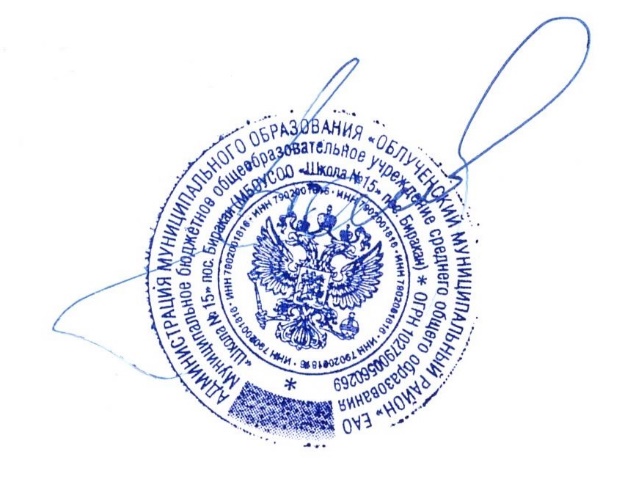 УТВЕРЖДЕНАприказом директор МБОУ СОО«Школа № 15» пос. БираканПриказ   № 63от 30. 08. 2021 г………………..  Е.Р.Каменский№ п\пТема занятияК-во часовДата по плануДатапо факту1Былины, былинщики. Былинные богатыри. Книги-сборники.12Книги Древней Руси. Первые библиотеки. Первая печатная книга на Руси.13Библия. Библейские предания.14Творческая работа: история книги.15Героические песни о героях России. Песня-слава.16Книга-сборник С.Алексеева «Рассказы о Суворове и русских солдатах». Справочный материал об А.В.Суворове17Русь великая в произведениях фольклора.18День народного единства: презентация рукописной книги и постеров (стендов) о героях России.19Мифы народов мира. Книги-сборники.110Мифологические герои.111Мир сказок: сказки народные и авторские.112Книги со сказками русских писателей-классиков. Сказка сказок П.Ершова «Конек-Горбунок»113Исторические (фольклорные) корни литературных произведений на примере летописи «Вещий Олег» и «Песни о вещем Олеге» А.С.Пушкина114Библиографический справочник: справки о писателях-сказочниках. Энциклопедии и книги-справочники.115Книга. Элементы книги. Справочный аппарат книги.116Библиотека. Первые библиотеки. Правила пользования библиотекой. Экскурсия в библиотеку117Книги. Типы книг. Справочный аппарат книги.118Проектная деятельность: создание рукописной книги «Русские баснописцы»119Дети – герои книг писателей XIX века120Библиографические справки о Марке Твене, В.Гюго, Д.Мамине-Сибиряке, А.Куприне и др.121Конкурс кроссворд «Авторы произведений о детях». Аннотация на книгу-сборник писателей-классиков.122«Хранители слов» - словари. Выставка словарей. Игра-конкурс «Объясни слово»123Справочники и энциклопедии. Детская энциклопедия124Игра «100 вопросов Почемучек» - практическая работа со справочной литературой.125Книги-сборники поэтов о Родине и родной природе. Структура книги.126Читаем и слушаем стихотворение о Родине А.С.Пушкина, М.Ю.Лермонтова, И.Никитина, С.Есенина, Н.Рубцова и др.127Конкурс «Читаем стихи о Родине и родной природе»128Очерки и воспоминания. Писатели о писателях.129Встреча с корреспондентом местной газеты.130Творческая работа: очерк о своей школе, о своем городе или любимой книге.131-32Книги о детях войны. Е.Ильнина «Четвертая высота»233Детские газеты и журналы134Библиотечная мозаика: выставки книг, игры, конкурсы, подготовленные презентации.1Всего:34